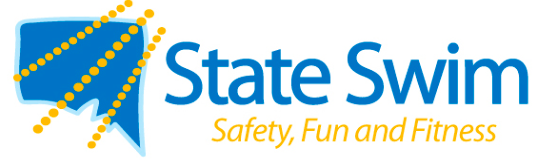 Photography PolicyManagement welcomes the capturing of your magic moments on cameras and video cameras, however, the privacy of others must be respected. The use of cameras and video cameras at this venue is conditional upon the following:You must have all relevant individuals consent to take and use imagesIt is illegal to broadcast or publish images without consentUnder no circumstances are cameras, video cameras and mobile phones to be used in the change rooms.